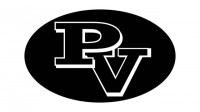 Palo Verde High School Open House Wednesday, September 7th, 2016     Performances in the quad at 5:30 u Classroom visits begin at 6:00Parents and Guardians,The Palo Verde High School administrators, faculty, and staff would like to invite you to attend our annual Open House to be held on Wednesday, September 7th, 2016. We will be featuring performances from our Palo Verde band, ROTC, and choir in the quad for your enjoyment prior to the beginning of classroom visits. Open House is an opportunity for parents to visit classrooms, meet teachers, and be introduced to the curriculum and various activities that are provided for our students.Teachers are unable to hold individual conferences due to limited time; however, individual conferences may be scheduled by calling the counseling office at 799-1450 ext. 4300.Please fill in your child’s class schedule below and bring it to Open House.Student Name:  __________________________________________________________PeriodSubjectTeacherRoomTime16:00 - 6:1036:15 - 6:2556:30 - 6:4076:45 - 6:5527:00 - 7:1047:15 - 7:2567:30 - 7:4087:45 - 7:55Physical Education teachers will be meeting parents in the cafeteria.  Teachers whose classes are in the Community College will be meeting with parents in alternate classrooms in the main building. Please check the teacher list provided on the back of this form to locate a teacher.